					                   ПРЕСС-РЕЛИЗ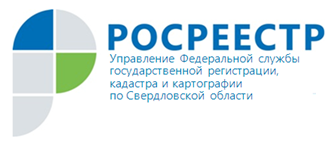 Профилактические  мероприятия.Предостережения о недопустимости нарушения обязательных требований С 1 января 2017 года согласно ст. 8.2 Закона № 294-ФЗ надзорные и контрольные органы должны проводить мероприятия, направленные на профилактику нарушения обязательных требований. Профилактика нарушения обязательных требований осуществляется по четырем основным направлениям  (ч. 2 ст. 8.2 Закона № 294-ФЗ):размещение контролирующим органом на официальном сайте Перечня нормативных правовых актов или их отдельных частей (с текстами), содержащих обязательные требования, соблюдение которых и подлежит проверке; информирование по вопросам соблюдения обязательных требований, в том числе публикация руководства, проведение семинаров, разъяснение спорных вопросов в СМИ и т. п.;обобщение собственной практики по надзору и публикация ее на своем сайте, в т. ч. с указанием наиболее частых нарушений и рекомендаций по недопущению таких нарушений;выдача предостережения о недопустимости нарушения обязательных требований.Предостережение - это письменный документ, который по своей сути является "допроверочным" аналогом предписания. Выдается при наличии одновременно следующих условий (ч. 5 ст. 8.2, ч. 6 ст. 8.3 Закона № 294-ФЗ):во-первых, орган надзора без проведения проверки располагает данными о том, что обязательные требования вот-вот будут нарушены или, возможно, уже нарушены. Такие данные могут поступить от любых источников, кроме анонимных жалоб (из СМИ, из заявлении и обращений граждан, организаций, органов власти), в т. ч. после проведенных самим органом мероприятий по контролю, осуществляемых без взаимодействия с проверяемым;во-вторых, такое нарушение не причинило вред жизни, здоровью граждан, вред животным, растениям, окружающей среде, объектам культурного наследия, безопасности государства и не создало угрозу такого вреда, а также не привело к ЧС и угрозе ЧС. Если, напротив, такой вред уже причинен (либо есть угроза его причинения), то сотрудник надзорного органа, который выявил нарушение, составляет мотивированное представление о целесообразности внеплановой проверки по основаниям п. 2 ч. 2 ст. 10 Закона № 294-ФЗ.На основании этого представления руководитель надзорного органа вправе вынести распоряжение (приказ) о внеплановой проверке;в-третьих, нарушитель ранее не привлекался к ответственности за нарушение соответствующих обязательных требований.Порядок составления и выдачи предостережений утвержден постановлением Правительства РФ от 01.01.2001 № 166, далее – Порядок.Для вынесения и направления предостережения у контролирующего органа есть 30 дней на получение приведенных выше сведений, если иной срок не установлен административными регламентами осуществления соответствующих видов государственного контроля (надзора), муниципального контроля.(п. 3 Порядка)Предостережение отсылается заказным почтовым отправлением с уведомлением о вручении либо иным доступным способом, в том числе через портал госуслуг или электронным письмом, подписанным усиленной квалифицированной электронной подписью, по адресу электронной почты, указанному в ЕГРЮЛ (ЕГРИП) либо размещенному на официальном сайте организации или предпринимателя (п. 6 Порядка).Предостережение содержит (п. 4 Порядка, ч. 5 и ч. 6 ст. 8.2 Закона N 294-ФЗ):сведения о конкретных действиях (бездействии) адресата, которые могут привести или приводят к нарушениям,ссылки на конкретные нормы нормативные правовые акты (с указанием структурных единиц), которые, по мнению надзорного органа, нарушены (могут быть нарушены),и предложение принять меры по обеспечению соблюдения обязательных требований.При несогласии с предостережением на него можно подать возражение (п. 7 Порядка). В этом возражении нужно указать наименование организации (ФИО индивидуального предпринимателя), ИНН, дату и номер предостережения, а затем обосновать свою позицию по поводу указанных в предостережении действий, которые приводят или могут привести к нарушению обязательных требований (п. 8 Порядка). Возражение отправляют в бумажном или электронном (с усиленной квалифицированной электронной подписью ИП или уполномоченного представителя организации) виде по адресу, указанному в самом предостережении (п. 9 Порядка). В течение 20 рабочих дней надзорный орган должен предоставить ответ на возражения (п. 10 Порядка).Если возражений нет, адресат предостережения должен уведомить надзорный орган (ч. 5 ст. 8.2 Закона № 294-ФЗ, п. 11 Порядка) об исполнении предупреждения в срок, который указан в предостережении. Этот срок не может быть менее 60 дней (пп. "з" п. 4 Порядка). Уведомление отправляют в бумажном или электронном (с усиленной квалифицированной электронной подписью ИП или уполномоченного представителя организации) виде по адресу, указанному в самом предостережении (п. 13 Порядка). Ответственность за неуведомление об исполнении предупреждения в настоящее время не предусмотрена  Об Управлении Росреестра по Свердловской областиУправление Федеральной службы государственной регистрации, кадастра и картографии по Свердловской области (Управление Росреестра по Свердловской области) является территориальным органом федерального органа исполнительной власти (Росреестра), осуществляющего функции по государственной регистрации прав на недвижимое имущество и сделок с ним, по оказанию государственных услуг в сфере ведения государственного кадастра недвижимости, проведению государственного кадастрового учета недвижимого имущества, землеустройства, государственного мониторинга земель, а также функции по государственной кадастровой оценке, федеральному государственному надзору в области геодезии и картографии, государственному земельному надзору, надзору за деятельностью саморегулируемых организаций оценщиков, контролю деятельности саморегулируемых организаций арбитражных управляющих. Руководитель Управления Росреестра по Свердловской области – Цыганаш Игорь Николаевич.Контакты для СМИУправление Росреестра по Свердловской области Ирбитский  отделПетрова Вера Геральдовна, тел. 8 (343)55 6-49-16          эл. почта: irbit@frs66.ru